The Graduate School, Naresuan University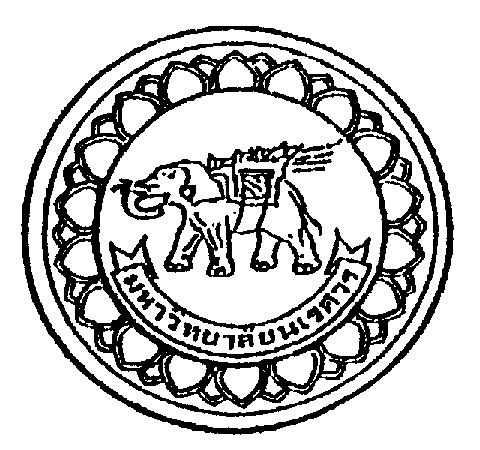 Form for certified publication of the Graduate thesis              	(In case that the publication is not under the same name as the thesis title)Dear Dean of the Graduate School      I.............................................................................................................Advisor of       (Mr./ Mrs./ Miss).............................................................................NUID.............................................       Program	Master’s Degree……………………………  	Program…………………................	Doctoral Degree……………………………	Program…………………………....	      Field of study……………………………………. Faculty/College.......................................................Thesis Title :  (Thai)………………………………………………………………………...…………      …………………………………………………………………………………………………….……      …………………………………………………………………………..……….…………………..…                                                    (English)…………………………………………….…………………..…………..……      …………………………………………………………………………………………………….……      …………………………………………………………………………..……….…..………………… Author.................................................................................................................................................... Name of Journal published/accepted......................................................................................................Date of the thesis published/accepted.....................................................................................................I guarantee that this publication is a part of the student thesis.Thesis Title :  (Thai)…………………………………………………….…………….…………………………………………………………………………………………………………………………       …………………………………………………………………………..……….…………….………            	               (English)……………………………………………...……………..................................…………………………………………………………………………………………………………       …………………………………………………………………………..……….……….……………                      Signature…………….………………... (……………………..………)                                                                                                                        Advisor							Tel..................................................                                                                                                                 Date….……/…………/…..…..…- 2 -Approval from the Graduate School Staff	     Approved	                 Disapproved; Reason…................................................................................................................ 						  				Signature…………….………………... (……………………..………)                                                                                                                Date….……/…………/…..…..…Approval from Associate Dean for Academic Affairs of the Graduate School           	     Approved                 Disapproved; Reason …..………………………………………......……………………...……				  				Signature…………….………………... (……………………..………)                                                                                                                Date….……/…………/…..…..…Approval from Dean of the Graduate School           	     Approved                 Disapproved; Reason………………………………………………………..………….….……										Signature…………….………………... (……………………..………)                                                                                                                Date….……/…………/…..…..…